9	examinar y aprobar el Informe del Director de la Oficina de Radiocomunicaciones, de conformidad con el Artículo 7 del Convenio:9.1	sobre las actividades del Sector de Radiocomunicaciones desde la CMR-15;9.1 (9.1.9)	Resolución 162 (CMR-15) – Estudios relativos a las necesidades de espectro y la posible atribución de las bandas de frecuencias 51,4-52,4 GHz al servicio fijo por satélite (Tierra-espacio)IntroducciónLos Miembros de la APT apoyan una nueva atribución primaria al servicio fijo por satélite (Tierra-espacio) en la banda de frecuencias 51,4-52,4 GHz limitada a los enlaces de pasarela del SFS para el uso de la órbita geoestacionaria y sujeta a disposiciones reglamentarias que exijan proteger los servicios actualmente atribuidos en la misma banda de frecuencias y en bandas de frecuencias adyacentes.PropuestasARTÍCULO 5Atribuciones de frecuenciaSección IV – Cuadro de atribución de bandas de frecuencias
(Véase el número 2.1)
MOD	ACP/24A21A9/15.338A	En las bandas de frecuencias 1 350-1 400 MHz, 1 427-1 452 MHz, 22,55-23,55 GHz, 30-31,3 GHz, 49,7-50,2 GHz, 50,4-50,9 GHz, 51,4--52,6 GHz, 81-86 GHz y 92-94 GHz, se aplica la Resolución 750 (Rev.CMR-).     (CMR-)Motivos:	Aplicación de los límites relativos a las emisiones no deseadas de ET del SFS que figuran en la propuesta de revisión de la Resolución 750 (Rev.CMR-15).MOD	ACP/24A21A9/251,4-55,78 GHzMotivos:	Atribución al SFS (Tierra-espacio).ADD	ACP/24A21A9/35.A919	La utilización de la banda de frecuencias 51,4-52,4 GHz por el servicio fijo por satélite (Tierra-espacio) está limitada a redes de satélites geoestacionarias y las estaciones terrenas del servicio fijo por satélite tendrán un diámetro de antena mínimo de 4,5 metros.     (CMR-19)Motivos:	Limitar la nueva atribución a pasarelas que funcionen en redes del SFS OSG.ARTÍCULO 21Servicios terrenales y espaciales que comparten bandas
de frecuencias por encima de 1 GHzSección II – Límites de potencia para las estaciones terrenalesMOD	ACP/24A21A9/4CUADRO  21-2     (Rev.CMR-)Motivos:	Inclusión de la banda de frecuencias propuesta para la nueva atribución al SFS (Tierra-espacio), en aplicación de los límites que figuran en los números 21.2, 21.3 y 21.5 del RR.Sección III – Límites de potencia para las estaciones terrenasMOD	ACP/24A21A9/5CUADRO  21-3     (Rev.CMR-)Motivos:	Inclusión de la banda de frecuencias propuesta para la nueva atribución al SFS (Tierra-espacio), en aplicación de los límites que figuran en el número 21.8 del RR.APÉNDICE 4 (REV.CMR-15)Lista y cuadros recapitulativos de las características
que han de utilizarse en la aplicación de
los procedimientos del Capítulo IIIANEXO 2Características de las redes de satélites, de las estaciones terrenas 
o de las estaciones de radioastronomía2     (Rev.CMR-12)Notas a los Cuadros A, B, C y DMOD	ACP/24A21A9/6CUADRO CCARACTERÍSTICAS QUE HAN DE PROPORCIONARSE PARA CADA GRUPO DE ASIGNACIONES 
DE FRECUENCIA PARA UN HAZ DE ANTENA DE SATÉLITE O UNA ANTENA DE
ESTACIÓN TERRENA O DE ESTACIÓN DE RADIOASTRONOMÍA     (Rev.CMR-)Motivos:	En la nota a pie de página número 5.A919 del RR se proponen limitaciones del diámetro de la antena para la banda de frecuencias 51,4-52,4 GHz.APÉNDICE 7 (REV.CMR-15)Métodos para determinar la zona de coordinación alrededor
de una estación terrena en las bandas de frecuencias
entre 100 MHz y 105 GHzANEXO 7Parámetros de sistemas y distancias de coordinación predeterminadas
para determinar la zona de coordinación alrededor
de una estación terrena3	Ganancia de antena hacia el horizonte para una estación terrena receptora con respecto a una estación terrena transmisoraMOD	ACP/24A21A9/7CUADRO 7c     (Rev.CMR-)Parámetros requeridos para determinar la distancia de coordinación para una estación terrena transmisoraMotivos:	Incluir los parámetros requeridos para determinar la distancia de coordinación para una estación terrena transmisora en una nueva atribución al SFS en la banda de frecuencias 51,4-52,4 GHz.SUP	ACP/24A21A9/8RESOLUCIÓN 162 (CMR-15)Estudios relativos a las necesidades de espectro y la posible atribución 
de las bandas de frecuencias 51,4-52,4 GHz al servicio 
fijo por satélite (Tierra-espacio)Motivos:	Suprimir la Resolución 162 (CMR-15) por haberse completado los trabajos correspondientes.MOD	ACP/24A21A9/9RESOLUCIÓN 750 (Rev.CMR-)Compatibilidad entre el servicio de exploración de la Tierra
por satélite (pasivo) y los servicios activos pertinentesLa Conferencia Mundial de Radiocomunicaciones (),...observandoa)	que en el Informe UIT-R SM.2092 figuran los estudios sobre la compatibilidad entre los servicios activos y pasivos pertinentes que funcionan en bandas de frecuencias adyacentes y próximas;b)	que en el Informe UIT-R RS.2336 figuran los estudios sobre la compatibilidad entre los sistemas IMT en las bandas de frecuencias 1 375-1 400 MHz y 1 427-1 452 MHz y los sistemas del SETS (pasivo) en la banda de frecuencias 1 400-1 427 MHz;c)	que el Informe UIT-R F.2239 contiene los resultados de los estudios que abarcan diversas situaciones hipotéticas entre el servicio fijo que funciona en la banda de frecuencias 81-86 GHz y/o 92-94 GHz, y el servicio de exploración de la Tierra por satélite (pasivo) que funciona en la banda de frecuencias 86-92 GHz;d)	que la Recomendación  contiene los criterios de interferencia aplicables a la teledetección pasiva por satélite,...CUADRO 1-1…Motivos:	Incluir límites para las emisiones no deseadas de las estaciones terrenas en la nueva atribución al SFS en la banda de frecuencias 52,6-54,25 GHz para proteger el SETS (pasivo) con arreglo a sus ángulos de elevación de la antena.______________Conferencia Mundial de Radiocomunicaciones (CMR-19)
Sharm el-Sheikh (Egipto), 28 de octubre – 22 de noviembre de 2019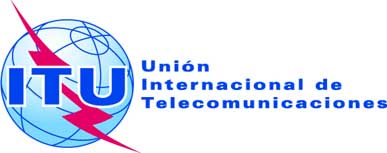 SESIÓN PLENARIAAddéndum 9 al
Documento 24(Add.21)-S23 de septiembre de 2019Original: inglésPropuestas Comunes de la Telecomunidad Asia-PacíficoPropuestas Comunes de la Telecomunidad Asia-PacíficoPropuestas para los trabajos de la ConferenciaPropuestas para los trabajos de la ConferenciaPunto 9.1(9.1.9) del orden del díaPunto 9.1(9.1.9) del orden del díaAtribución a los serviciosAtribución a los serviciosAtribución a los serviciosRegión 1Región 2Región 351,4-52,	FIJO				MÓVIL				5.547  5.55651,4-52,	FIJO				MÓVIL				5.547  5.55651,4-52,	FIJO				MÓVIL				5.547  5.556-52,6	FIJO 5.338A				MÓVIL				5.547  5.556-52,6	FIJO 5.338A				MÓVIL				5.547  5.556-52,6	FIJO 5.338A				MÓVIL				5.547  5.556Banda de frecuenciasServicioLímites especificados en los números.........10,7-11,7 GHz5 (para la Región 1)
12,5-12,75 GHz5 (números 5.494 y 5.496)
12,7-12,75 GHz5 (Para la Región 2)
12,75-13,25 GHz
13,75-14 GHz (números 5.499 y 5.500)
14,0-14,25 GHz (número 5.505)
14,25-14,3 GHz (números 5.505 y 5.508)
14,3-14,4 GHz5 (para las Regiones 1 y 3)
14,4-14,5 GHz
14,5-14,8 GHzFijo por satélite21.2, 21.3 y 21.5.........Banda de frecuenciasBanda de frecuenciasServicios...14,4-14,8 GHz17,7-18,1 GHzFijo por satélite22,55-23,15 GHzExploración de la Tierra por satélite27,0-27,5 GHz6(para las Regiones 2 y 3)Móvil por satélite27,5-29,5 GHzInvestigación espacial31,0-31,3 GHz(para los países mencionados en el número 5.545)34,2-35,2 GHz(para los países mencionados en el número 5.550 con respecto a los países mencionados en el número 5.549)Puntos del ApéndiceC – CARACTERÍSTICAS QUE HAN DE PROPORCIONARSE PARA CADA GRUPO
DE ASIGNACIONES DE FRECUENCIA PARA UN HAZ DE ANTENA DE SATÉLITE
O UNA ANTENA DE ESTACIÓN TERRENA O DE ESTACIÓN DE RADIOASTRONOMÍAPublicación anticipada de una red 
de satélites geoestacionariosPublicación anticipada de una red 
de satélites no geoestacionarios 
sujeta a coordinación con arreglo 
a la Sección II del Artículo 9Publicación anticipada de una red 
de satélites no geoestacionarios no 
sujeta a coordinación con arreglo 
a la Sección II del Artículo 9Notificación o coordinación de una 
red de satélites geoestacionarios (incluidas las funciones de 
operaciones espaciales del Artículo 2A 
de los Apéndices 30 ó 30A)Notificación o coordinación de una 
red de satélites no geoestacionariosNotificación o coordinación de una estación terrena (incluida notificación según los Apéndices 30A o 30B)Notificación para una red de satélites del servicio de radiodifusión 
por satélite según el Apéndice 30 (Artículos 4 y 5)Notificación para una red de satélites de enlace de conexión según 
el Apéndice 30A (Artículos 4 y 5)Notificación para una red de satélites del servicio fijo por satélite según el Apéndice 30B (Artículos 6 y 8)Puntos del ApéndiceRadioastronomía......C.10TIPO E IDENTIDAD DE LA ESTACIÓN O ESTACIONES ASOCIADASC.10C.10(la estación asociada puede ser otra estación espacial, una estación terrena típica de la red o una estación terrena específica)C.10C.10Para todas las aplicaciones espaciales, salvo los sensores activos o pasivosC.10......C.10.d.7diámetro de la antena, en metrosEn los casos que no correspondan al Apéndice 30A, obligatorio para las redes del servicio fijo por satélite que funcionan en las bandas de frecuencias 13,75-14 GHz, 14,5-14,75 GHz (en los países mencionados en la Resolución 163 (CMR-15) para usos distintos de los enlaces de conexión para el servicio de radiodifusión por satélite), 14,5-14,8 GHz (en los países mencionados en la Resolución 164 (CMR-15) para usos distintos de los enlaces de conexión para el servicio de radiodifusión por satélite) 24,65-25,25 GHz (Región 1) 24,65-24,75 GHz (Región 3) y para las redes del servicio móvil marítimo por satélite que funcionan en la banda de frecuencias 14-14,5 GHz++XC.10.d.7......Designación del servicio de radiocomunicación 
de la estación espacial
transmisoraDesignación del servicio de radiocomunicación 
de la estación espacial
transmisoraFijo por satéliteFijo por satélite  2Fijo por satélite  3Investigación espacialExploración de la Tierra por satélite,
investigación espacialFijo por satélite,
móvil por satélite,
radionavegación
por satéliteFijo por 
satélite  2Bandas de frecuencias (GHz)Bandas de frecuencias (GHz)24,65-25,25
27,0-29,528,6-29,129,1-29,534,2-34,740,0-40,542,5-47
47,2-50,2
50,4-51,447,2-50,2Designación del servicio terrenal receptorDesignación del servicio terrenal receptorFijo, móvilFijo, móvilFijo, móvilFijo, móvil, radiolocalizaciónFijo, móvilFijo, móvil,
radionavegaciónFijo, móvilMétodo que se ha de utilizarMétodo que se ha de utilizar§ 2.1§ 2.2§ 2.2§ 2.1, § 2.2§ 2.1, § 2.2§ 2.2Modulación en la estación terrenal  1Modulación en la estación terrenal  1NNNNNNParámetros y criterios de interferencia de estación terrenalp0 (%)0,0050,0050,0050,0050,0050,001Parámetros y criterios de interferencia de estación terrenaln121111Parámetros y criterios de interferencia de estación terrenalp (%)0,0050,00250,0050,0050,0050,001Parámetros y criterios de interferencia de estación terrenalNL (dB)000000Parámetros y criterios de interferencia de estación terrenalMs (dB)252525252525Parámetros y criterios de interferencia de estación terrenalW (dB)000000Parámetros de estación terrenalGx (dBi)  4505050424246Parámetros de estación terrenalTe (K)2 0002 0002 0002 6002 6002 000Anchura de banda de referenciaB (Hz)106106106106106106Potencia de interferencia admisiblePr( p) (dBW)
en B–111–111–111–110–110–1111	A: modulación analógica; N: modulación digital.2	Servicio fijo por satélite no geoestacionario.3	Enlaces de conexión al servicio móvil por satélite no geoestacionario.4	No se incluyen las pérdidas de enlaces de conexión.1	A: modulación analógica; N: modulación digital.2	Servicio fijo por satélite no geoestacionario.3	Enlaces de conexión al servicio móvil por satélite no geoestacionario.4	No se incluyen las pérdidas de enlaces de conexión.1	A: modulación analógica; N: modulación digital.2	Servicio fijo por satélite no geoestacionario.3	Enlaces de conexión al servicio móvil por satélite no geoestacionario.4	No se incluyen las pérdidas de enlaces de conexión.1	A: modulación analógica; N: modulación digital.2	Servicio fijo por satélite no geoestacionario.3	Enlaces de conexión al servicio móvil por satélite no geoestacionario.4	No se incluyen las pérdidas de enlaces de conexión.1	A: modulación analógica; N: modulación digital.2	Servicio fijo por satélite no geoestacionario.3	Enlaces de conexión al servicio móvil por satélite no geoestacionario.4	No se incluyen las pérdidas de enlaces de conexión.1	A: modulación analógica; N: modulación digital.2	Servicio fijo por satélite no geoestacionario.3	Enlaces de conexión al servicio móvil por satélite no geoestacionario.4	No se incluyen las pérdidas de enlaces de conexión.1	A: modulación analógica; N: modulación digital.2	Servicio fijo por satélite no geoestacionario.3	Enlaces de conexión al servicio móvil por satélite no geoestacionario.4	No se incluyen las pérdidas de enlaces de conexión.1	A: modulación analógica; N: modulación digital.2	Servicio fijo por satélite no geoestacionario.3	Enlaces de conexión al servicio móvil por satélite no geoestacionario.4	No se incluyen las pérdidas de enlaces de conexión.1	A: modulación analógica; N: modulación digital.2	Servicio fijo por satélite no geoestacionario.3	Enlaces de conexión al servicio móvil por satélite no geoestacionario.4	No se incluyen las pérdidas de enlaces de conexión.Banda atribuida al SETS (pasivo)Banda atribuida
a los servicios activosServicio activoLímites de la potencia de las emisiones no deseadas de las estaciones de servicios activos en un ancho de banda determinado en la banda
atribuida al SETS (pasivo)1............52,6-54,25 GHz51,4-52,6 GHzFijoPara las estaciones que se pongan en servicio después de la fecha de entrada en vigor de las Actas Finales de la CMR-07:–33 dBW en cualquier porción de 100 MHz de la banda pasiva............